WZÓR TABLICZKI INFORMACYJNEJ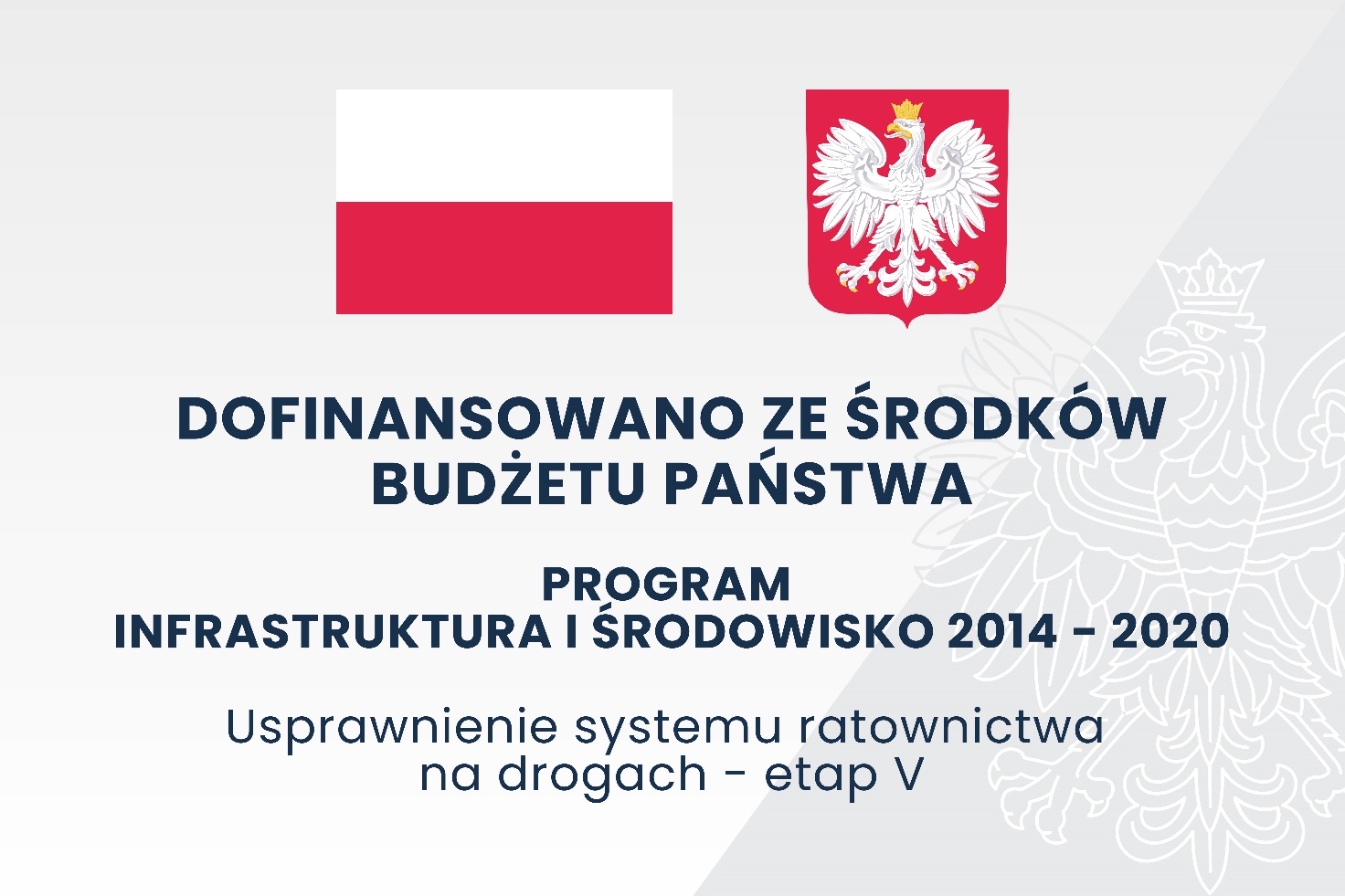 